                                                                      1.11. – Programmation Exploitation Maintenance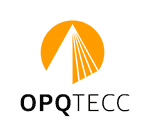 Objectif des missions Les qualifications ou certifications OPQTECC recouvrent l’ensemble des 6 domaines suivants :A : Etudes préalables avec la définition des périmètres d’objectifs à atteindreB : Définition du programme d’exploitation maintenance C : Adéquation du programme exploitation maintenance en phase de consultationD : Suivi de la phase de conception (impact de la conception du bâtiment sur l’exploitation maintenance)E : Contrôle en phase travaux (impact des choix travaux sur l’exploitation maintenance)F : Accompagnement au démarrage de l’exploitationCapacités du postulant à la qualification /certification OPQTECC et livrables correspondants contrôlés par l’instructeur /examinateurNombre de dossiers d’études : 3 opérations distinctes au minimum dont l’une au moins est menée jusqu’au démarrage de l’exploitation (phase F) :Domaine à couvrir suivant 3 options :Domaines A + B,Domaines A + B + C + D,Domaines A + B + C + D + E + F,Livrables : Pièces à fournir dans les dossiers d’étude. Des éléments d’appréciation sont précisés dans chaque domaine. La description des pièces est indicative ; chaque domaine doit obligatoirement être renseigné par des pièces.Contenu de la note de synthèse (1 ou 2 pages) :La commande signée : Nom du maître d’ouvrage ou donneur d’ordre et nom de l’opération ; préciser s’il s’agit d’une commande publique ou privéeLe prestataire contractant : préciser la configuration de l’équipe contractante, la place du postulant (mandataire, cotraitant, sous-traitant…) ou le rôle du postulant au sein de cette équipe, la ou les mission(s) confiée(s) au postulant Les coordonnées d’une personne joignable par l’OPQTECC qui pourra rendre compte de la qualité de la mission effectuée par le postulant (maître d’ouvrage ou donneur d’ordre supervisant la mission confiée au postulant).La date de commencement et la durée des études. L’objet de la mission et la synthèse de son déroulement, le contexte de l’opération. Les enjeux des études et la démarche mise en œuvre.Des précisions éventuelles à propos des livrables : Certains documents fournis peuvent être issus de consultants spécialisés autre que le postulant, celui-ci rendra compte alors de son appropriation de ces éléments dans le cadre de sa mission.Contrats signés (qualification) ou attestation d’employeur (certification) relatifs aux dossiers présentés en cours ou achevées depuis moins de 6 ans. Pour un qualifié : 2 études distinctes au minimum ou un Grand Projet (voir Note sur un Grand Projet)Pour un certifié :  2 études distinctes au minimum.Cadre à compléterNOM du postulant : ………………………………………NOM du postulant : ………………………………………Date de la demande initiale : ………1.11 (Aet B)  ou (A à D)  ou (A à F)(cocher l’option demandée)CAPACITESDOMAINES A COUVRIRLIVRABLESIndiquer dans chaque colonne les repères et numéros des pièces fourniesCocher dans les colonnes les pièces fournies pour chaque projet présenté (livrables)Observationset validation OPQTECCNote de synthèsePrésentation de l’opération : 
1 ou 2 pages A4 Obligatoire sur  études 1, 2, 3A• Etudes préalables avec la définition des périmètres d’objectifs à atteindreA• Etudes préalables avec la définition des périmètres d’objectifs à atteindreETUDE N°1ETUDE N°2ETUDE N°3ETUDE N°4Obligatoire dans 2 dossiers d’étudesEtudes Préalables – Recueil des donnéesA1 - Recueil et analyse critique de données de baseA2 – Prise en compte du contexte et analyse du périmètre d’exploitation maintenanceA3 - Analyse des besoins et des demandes en termes d’exploitation maintenance • Etudes préalables et note de synthèse• Projet d’organisation de l’exploitation maintenance• Définition des objectifs / Relevés d’entretiens Pré-programme définitifA4 - Aide à la décision et arbitrages, préprogramme définitif• Document préprogramme définitif / Note de synthèse du scénario validé
B • Définition du Programme d’exploitation maintenanceETUDE N°1ETUDE N°2ETUDE N°3ETUDE N°4Obligatoire dans 2 dossiers d’étudesB1 - Programme détaillé d’exploitation maintenanceDocument programme d’exploitation maintenance C • Adéquation du programme exploitation maintenance en phase de consultationETUDE   N°1ETUDE N°2ETUDE N°3Etude  N° 4Obligatoire dans 2 dossiers d’étudesC1 – Analyse des offres  (niveau esquisse ou APS selon consultation) y/c analyse économique (volet exploitation maintenance)C2 – Assistance à la mise au point, à la négociation ou au dialogueDocuments finalisés avec analyses comparées des projets - Analyse détaillée- Document de synthèse pour une commission technique ou un juryCompte-rendu d’une audition ou réunion de mise au point d’une offreD • Suivi de la phase de conception ETUDE N°1ETUDE N°2ETUDE N°3ETUDE N°4Obligatoire dans 2 dossiers d’étudesPhase avant-Projet :D1 - Analyse du rendu de l’APS ou de l’APD sur le volet exploitation maintenanceD2 - Assistance à la validation de APDPhase PRO :Dito phase avant-Projet• Analyse de l’adéquation programme/avant-projet (impact des choix de conception sur l’exploitation future).• Note de suivi des évolutions du projetE • Contrôle en phase travaux ETUDE N°1ETUDE N°2ETUDE N°3ETUDE N°4Obligatoire dans 2 dossiers d’étudesE1 - Analyse des choix ou modifications en Travaux / Programme exploitation maintenanceE2 - Assistance à la réception• Note d’analyses technico-économiques avec à minima une problématique sur une installation technique et une autre portant sur un élément de clos-couvert• Rapport de vérification d’un Dossier d’Exploitation MaintenanceF • Accompagnement au démarrage de l’exploitationETUDE N°1ETUDE N°2ETUDE N°3ETUDE N°4Obligatoire dans 2 dossiers d’étudesF1 – Suivi de la mise en place de l’exploitation maintenanceF2 – Accompagnement au contrôle des prestations / programme• Compte-rendu de réunion de démarrage• Rapport de suivi de la mise en place des outils et documents d’exploitation• Rapport de contrôle de l’organisation, des prestations, des performances…• Rapport d’audit ou de suivi, de fin de mission d’accompagnement